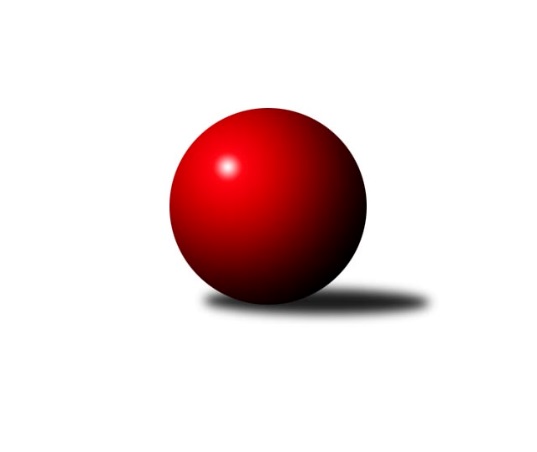 Č.10Ročník 2017/2018	16.11.2017Nejlepšího výkonu v tomto kole: 2522 dosáhlo družstvo: Slavoj Velké Popovice AMistrovství Prahy 2 2017/2018Výsledky 10. kolaSouhrnný přehled výsledků:KK Slavia Praha C	- SK Meteor Praha D	6:2	2309:2279	6.0:6.0	14.11.KK Slavia Praha B	- Sokol Kobylisy C	6:2	2423:2407	7.0:5.0	14.11.Sokol Kobylisy B	- KK Slavia Praha D	5:3	2272:2227	7.5:4.5	14.11.TJ Radlice	- SK Uhelné sklady Praha C	2:6	2360:2477	5.0:7.0	15.11.Slavoj Velké Popovice A	- KK Dopravní podniky Praha A	7:1	2522:2369	9.5:2.5	15.11.TJ Sokol Praha-Vršovice B	- KK Slavoj Praha D	8:0	2353:2128	10.0:2.0	16.11.PSK Union Praha C	- TJ Sokol Rudná C	4.5:3.5	2351:2340	6.5:5.5	16.11.Slavoj Velké Popovice A	- SK Uhelné sklady Praha C	6:2	2488:2396	8.0:4.0	13.11.Tabulka družstev:	1.	TJ Sokol Rudná C	10	8	0	2	49.0 : 31.0 	64.0 : 56.0 	 2405	16	2.	Slavoj Velké Popovice A	10	7	0	3	50.0 : 30.0 	64.5 : 55.5 	 2394	14	3.	SK Uhelné sklady Praha C	11	7	0	4	51.0 : 37.0 	68.0 : 64.0 	 2370	14	4.	Sokol Kobylisy B	8	6	0	2	41.0 : 23.0 	55.0 : 41.0 	 2250	12	5.	TJ Radlice	10	6	0	4	44.0 : 36.0 	68.0 : 52.0 	 2371	12	6.	KK Slavia Praha D	10	5	1	4	47.0 : 33.0 	63.5 : 56.5 	 2382	11	7.	KK Slavoj Praha D	9	4	1	4	34.0 : 38.0 	53.0 : 55.0 	 2353	9	8.	KK Slavia Praha C	8	4	0	4	33.0 : 31.0 	46.0 : 50.0 	 2330	8	9.	KK Slavia Praha B	10	4	0	6	36.0 : 44.0 	53.0 : 67.0 	 2283	8	10.	TJ Sokol Praha-Vršovice B	10	4	0	6	33.0 : 47.0 	55.5 : 64.5 	 2212	8	11.	Sokol Kobylisy C	8	3	0	5	27.0 : 37.0 	48.0 : 48.0 	 2331	6	12.	SK Meteor Praha D	10	3	0	7	31.5 : 48.5 	56.5 : 63.5 	 2319	6	13.	KK Dopravní podniky Praha A	8	2	0	6	23.0 : 41.0 	44.0 : 52.0 	 2312	4	14.	PSK Union Praha C	10	2	0	8	28.5 : 51.5 	53.0 : 67.0 	 2240	4Podrobné výsledky kola:	 KK Slavia Praha C	2309	6:2	2279	SK Meteor Praha D	Jiří st. Kryda st.	 	 179 	 159 		338 	 1:1 	 372 	 	162 	 210		Bedřich Bernátek	Milan ml. Mareš ml.	 	 196 	 209 		405 	 2:0 	 380 	 	178 	 202		Miroslav Šostý	Josef st. Kocan	 	 197 	 202 		399 	 1:1 	 377 	 	174 	 203		Jiří Chrdle	Hana Hájková	 	 182 	 197 		379 	 0:2 	 383 	 	185 	 198		Vladimír Dvořák	Michal Kocan	 	 184 	 206 		390 	 1:1 	 386 	 	202 	 184		Richard Sekerák	Milan st. Mareš st.	 	 200 	 198 		398 	 1:1 	 381 	 	182 	 199		Zdeněk Boháčrozhodčí: Nejlepší výkon utkání: 405 - Milan ml. Mareš ml.	 KK Slavia Praha B	2423	6:2	2407	Sokol Kobylisy C	Tomáš Rybka	 	 196 	 204 		400 	 2:0 	 366 	 	164 	 202		Anna Nowaková	Tomáš Tejnor	 	 178 	 186 		364 	 0:2 	 401 	 	185 	 216		Jan Nowak	Nikola Zuzánková	 	 191 	 224 		415 	 1:1 	 414 	 	218 	 196		Zdeněk Šrot	Lidmila Fořtová	 	 203 	 213 		416 	 1:1 	 405 	 	208 	 197		Karel Erben	Michal Fořt	 	 215 	 182 		397 	 1:1 	 409 	 	197 	 212		Václav Jícha	Pavel Forman	 	 211 	 220 		431 	 2:0 	 412 	 	194 	 218		Michal Matyskarozhodčí: Nejlepší výkon utkání: 431 - Pavel Forman	 Sokol Kobylisy B	2272	5:3	2227	KK Slavia Praha D	Jaroslav Krčma	 	 212 	 196 		408 	 2:0 	 314 	 	171 	 143		Karel Myšák	Václav Císař	 	 150 	 169 		319 	 0:2 	 398 	 	186 	 212		Karel Bernat	Zdeněk Fůra	 	 175 	 192 		367 	 1:1 	 372 	 	192 	 180		Petr Knap	Vojtěch Vojtíšek	 	 229 	 201 		430 	 2:0 	 384 	 	193 	 191		Filip Knap	Josef Císař	 	 186 	 186 		372 	 1.5:0.5 	 366 	 	180 	 186		Tomáš Jiránek	Marian Kovač	 	 182 	 194 		376 	 1:1 	 393 	 	207 	 186		Jan Václavíkrozhodčí: Nejlepší výkon utkání: 430 - Vojtěch Vojtíšek	 TJ Radlice	2360	2:6	2477	SK Uhelné sklady Praha C	Karel Turek	 	 196 	 167 		363 	 1:1 	 379 	 	177 	 202		Eva Kozáková	Leoš Kofroň	 	 197 	 174 		371 	 1:1 	 391 	 	184 	 207		Dana Školová	Jan Kamín	 	 212 	 208 		420 	 1:1 	 406 	 	216 	 190		Olga Brožová	Marek Lehner	 	 178 	 190 		368 	 1:1 	 402 	 	225 	 177		Jiří Bendl	Lukáš Lehner	 	 220 	 205 		425 	 1:1 	 423 	 	214 	 209		Jindra Kafková	Radek Lehner	 	 207 	 206 		413 	 0:2 	 476 	 	253 	 223		Miloslav Dušekrozhodčí: Nejlepší výkon utkání: 476 - Miloslav Dušek	 Slavoj Velké Popovice A	2522	7:1	2369	KK Dopravní podniky Praha A	Jaruška Havrdová	 	 221 	 199 		420 	 1:1 	 414 	 	208 	 206		Jaroslav Vondrák	Josef Vodešil	 	 187 	 212 		399 	 1:1 	 406 	 	214 	 192		Štěpán Kandl	Bedřich Švec	 	 215 	 216 		431 	 2:0 	 397 	 	187 	 210		Miroslav Málek	Jason Holt	 	 234 	 193 		427 	 2:0 	 398 	 	210 	 188		Petr Soukup	Jiří Mrzílek	 	 231 	 218 		449 	 2:0 	 379 	 	202 	 177		Jan Novák	Karel Balliš	 	 212 	 184 		396 	 1.5:0.5 	 375 	 	191 	 184		Jiří Ludvíkrozhodčí: Nejlepší výkon utkání: 449 - Jiří Mrzílek	 TJ Sokol Praha-Vršovice B	2353	8:0	2128	KK Slavoj Praha D	Jiří Janata	 	 178 	 178 		356 	 2:0 	 322 	 	162 	 160		Luboš Maruna	Jiří Vilímovský	 	 195 	 195 		390 	 2:0 	 328 	 	159 	 169		Roman Hrdlička	Václav Papež	 	 210 	 217 		427 	 1:1 	 410 	 	190 	 220		Danuše Kuklová	Josef Hladík	 	 186 	 217 		403 	 1:1 	 336 	 	199 	 137		Jan Šipl	Jaroslav Havránek	 	 191 	 181 		372 	 2:0 	 334 	 	173 	 161		Vladimír Jahelka	Petr Finger	 	 203 	 202 		405 	 2:0 	 398 	 	198 	 200		Blanka Koubovározhodčí: Nejlepší výkon utkání: 427 - Václav Papež	 PSK Union Praha C	2351	4.5:3.5	2340	TJ Sokol Rudná C	Jiří Haken	 	 202 	 190 		392 	 1:1 	 392 	 	195 	 197		Irena Mikešová	Jiří Peter	 	 184 	 207 		391 	 2:0 	 358 	 	167 	 191		Jarmila Zimáková	Jitka Vykouková	 	 170 	 190 		360 	 0.5:1.5 	 366 	 	176 	 190		Anna Novotná	Jiřina Mansfeldová	 	 190 	 209 		399 	 1:1 	 405 	 	201 	 204		Miluše Kohoutová	Pavel Mezek	 	 209 	 190 		399 	 2:0 	 376 	 	187 	 189		Hana Poláčková	Václav Bouchal	 	 202 	 208 		410 	 0:2 	 443 	 	223 	 220		Ludmila Erbanovározhodčí: Nejlepší výkon utkání: 443 - Ludmila Erbanová	 Slavoj Velké Popovice A	2488	6:2	2396	SK Uhelné sklady Praha C	Jaruška Havrdová	 	 219 	 218 		437 	 2:0 	 398 	 	188 	 210		Dana Školová	Josef Vodešil	 	 226 	 185 		411 	 1:1 	 443 	 	209 	 234		Jiří Bendl	Bedřich Švec	 	 226 	 181 		407 	 1:1 	 361 	 	179 	 182		Otakar Jakoubek	Jason Holt	 	 203 	 203 		406 	 2:0 	 366 	 	165 	 201		Eva Kozáková	Jiří Mrzílek	 	 216 	 196 		412 	 1:1 	 410 	 	205 	 205		Olga Brožová	Karel Balliš	 	 200 	 215 		415 	 1:1 	 418 	 	205 	 213		Miloslav Dušekrozhodčí: Nejlepší výkon utkání: 443 - Jiří BendlPořadí jednotlivců:	jméno hráče	družstvo	celkem	plné	dorážka	chyby	poměr kuž.	Maximum	1.	Ludmila Erbanová 	TJ Sokol Rudná C	442.28	302.0	140.3	3.6	5/5	(455)	2.	Kateřina Holanová 	KK Slavoj Praha D	428.63	292.8	135.9	5.3	4/5	(471)	3.	Jan Václavík 	KK Slavia Praha D	428.06	290.2	137.9	5.8	4/5	(448)	4.	Miloslav Dušek 	SK Uhelné sklady Praha C	423.83	293.3	130.6	5.0	6/6	(487)	5.	Pavel Forman 	KK Slavia Praha B	423.50	290.9	132.6	2.4	4/5	(447)	6.	Jiří Bendl 	SK Uhelné sklady Praha C	418.50	291.9	126.6	7.0	5/6	(445)	7.	Jaroslav Vondrák 	KK Dopravní podniky Praha A	416.07	293.0	123.1	6.6	5/5	(443)	8.	Filip Knap 	KK Slavia Praha D	411.45	285.9	125.6	4.7	5/5	(433)	9.	Karel Balliš 	Slavoj Velké Popovice A	408.50	282.9	125.6	5.1	5/5	(447)	10.	Miluše Kohoutová 	TJ Sokol Rudná C	407.68	290.3	117.3	7.9	5/5	(453)	11.	Jaruška Havrdová 	Slavoj Velké Popovice A	406.87	286.1	120.7	7.8	5/5	(437)	12.	Milan ml. Mareš  ml.	KK Slavia Praha C	406.58	277.7	128.9	4.8	4/4	(429)	13.	Josef st. Kocan 	KK Slavia Praha C	405.85	278.4	127.5	5.0	4/4	(434)	14.	Jiří Ludvík 	KK Dopravní podniky Praha A	405.80	281.0	124.8	5.8	5/5	(450)	15.	Michal Matyska 	Sokol Kobylisy C	405.50	285.3	120.2	6.3	6/6	(419)	16.	Bedřich Švec 	Slavoj Velké Popovice A	405.33	282.9	122.5	8.8	5/5	(445)	17.	Markéta Baťková 	KK Slavoj Praha D	404.42	280.0	124.4	7.3	4/5	(444)	18.	Milan st. Mareš  st.	KK Slavia Praha C	403.42	280.8	122.6	7.9	3/4	(427)	19.	Vojtěch Vojtíšek 	Sokol Kobylisy B	401.65	276.7	125.0	6.6	4/4	(430)	20.	Petr Knap 	KK Slavia Praha D	400.42	285.4	115.0	8.1	5/5	(431)	21.	Tomáš Jiránek 	KK Slavia Praha D	399.92	289.4	110.6	9.9	5/5	(437)	22.	Irena Mikešová 	TJ Sokol Rudná C	399.60	286.9	112.7	7.6	5/5	(433)	23.	Lukáš Lehner 	TJ Radlice	399.20	285.0	114.2	8.7	5/5	(427)	24.	Miroslav Šostý 	SK Meteor Praha D	399.14	282.7	116.4	7.1	7/7	(443)	25.	Jan Kamín 	TJ Radlice	399.08	276.9	122.2	5.6	5/5	(436)	26.	Jarmila Zimáková 	TJ Sokol Rudná C	398.74	279.6	119.1	6.6	5/5	(441)	27.	Hana Hájková 	KK Slavia Praha C	397.85	273.8	124.1	6.7	4/4	(441)	28.	Jiří Mrzílek 	Slavoj Velké Popovice A	397.65	275.1	122.6	6.5	4/5	(449)	29.	Jakub Pytlík 	PSK Union Praha C	397.28	275.9	121.4	8.1	5/5	(426)	30.	Václav Jícha 	Sokol Kobylisy C	397.06	274.7	122.4	9.7	6/6	(410)	31.	Jason Holt 	Slavoj Velké Popovice A	396.13	284.5	111.7	11.0	5/5	(442)	32.	Marek Lehner 	TJ Radlice	395.07	281.6	113.5	11.3	5/5	(427)	33.	Olga Brožová 	SK Uhelné sklady Praha C	393.79	281.8	112.0	9.1	6/6	(429)	34.	Zdeněk Boháč 	SK Meteor Praha D	393.11	277.3	115.9	6.0	7/7	(423)	35.	Vladimír Dvořák 	SK Meteor Praha D	392.71	281.1	111.6	9.3	7/7	(468)	36.	Karel Erben 	Sokol Kobylisy C	392.06	274.3	117.7	7.2	6/6	(446)	37.	Michal Kocan 	KK Slavia Praha C	391.85	273.1	118.8	5.8	4/4	(423)	38.	Václav Papež 	TJ Sokol Praha-Vršovice B	391.70	276.0	115.7	6.9	6/6	(428)	39.	Karel Bernat 	KK Slavia Praha D	391.30	281.2	110.1	10.1	5/5	(425)	40.	Marian Kovač 	Sokol Kobylisy B	390.87	274.9	115.9	6.9	3/4	(415)	41.	Richard Sekerák 	SK Meteor Praha D	389.06	277.9	111.2	6.9	6/7	(447)	42.	Anna Novotná 	TJ Sokol Rudná C	388.44	277.1	111.4	10.1	4/5	(418)	43.	Roman Hrdlička 	KK Slavoj Praha D	388.38	279.3	109.1	9.1	4/5	(461)	44.	Zdeněk Šrot 	Sokol Kobylisy C	387.28	273.9	113.3	9.7	6/6	(420)	45.	Blanka Koubová 	KK Slavoj Praha D	387.00	279.5	107.6	11.1	5/5	(432)	46.	Václav Bouchal 	PSK Union Praha C	385.93	273.8	112.2	7.2	5/5	(423)	47.	Vladimír Fořt 	SK Meteor Praha D	385.80	283.6	102.2	11.1	5/7	(450)	48.	Leoš Kofroň 	TJ Radlice	385.73	270.8	114.9	9.3	5/5	(410)	49.	Jan Šipl 	KK Slavoj Praha D	385.55	272.0	113.6	10.1	5/5	(457)	50.	Zdeněk Fůra 	Sokol Kobylisy B	384.45	267.6	116.9	8.7	4/4	(407)	51.	Jan Nowak 	Sokol Kobylisy C	384.39	271.8	112.6	8.3	6/6	(404)	52.	Dana Školová 	SK Uhelné sklady Praha C	384.22	277.5	106.7	9.0	6/6	(415)	53.	Josef Hladík 	TJ Sokol Praha-Vršovice B	383.60	267.8	115.8	6.3	6/6	(407)	54.	Eva Mařánková 	TJ Sokol Rudná C	383.00	272.8	110.2	11.1	4/5	(408)	55.	Radek Lehner 	TJ Radlice	382.90	268.6	114.3	7.2	5/5	(413)	56.	Nikola Zuzánková 	KK Slavia Praha B	382.25	263.6	118.6	5.9	4/5	(425)	57.	Josef Vodešil 	Slavoj Velké Popovice A	381.90	281.5	100.4	13.7	5/5	(411)	58.	Jan Novák 	KK Dopravní podniky Praha A	378.13	265.4	112.8	7.3	4/5	(393)	59.	Petr Štich 	SK Uhelné sklady Praha C	375.75	263.5	112.3	10.8	4/6	(399)	60.	Vladimír Jahelka 	KK Slavoj Praha D	375.60	269.6	106.0	14.0	5/5	(410)	61.	Květa Pytlíková 	PSK Union Praha C	375.40	267.7	107.7	10.3	5/5	(402)	62.	Michal Fořt 	KK Slavia Praha B	373.25	264.4	108.9	9.0	4/5	(399)	63.	Tomáš Rybka 	KK Slavia Praha B	372.93	265.4	107.6	9.3	5/5	(414)	64.	Eva Kozáková 	SK Uhelné sklady Praha C	372.73	272.8	99.9	13.8	6/6	(409)	65.	Jaroslav Krčma 	Sokol Kobylisy B	371.27	279.3	92.0	15.2	3/4	(408)	66.	Petr Finger 	TJ Sokol Praha-Vršovice B	371.20	267.3	103.9	11.9	6/6	(413)	67.	Bedřich Bernátek 	SK Meteor Praha D	371.19	264.5	106.7	11.3	7/7	(406)	68.	Jaroslav Havránek 	TJ Sokol Praha-Vršovice B	369.73	266.4	103.3	11.7	6/6	(390)	69.	Petr Soukup 	KK Dopravní podniky Praha A	369.23	258.0	111.3	11.8	5/5	(408)	70.	Hana Poláčková 	TJ Sokol Rudná C	368.17	266.4	101.8	11.8	4/5	(391)	71.	Pavel Mezek 	PSK Union Praha C	367.80	261.8	106.0	11.0	5/5	(402)	72.	Jiří Haken 	PSK Union Praha C	367.60	263.2	104.4	11.4	5/5	(402)	73.	Tomáš Tejnor 	KK Slavia Praha B	366.38	256.7	109.7	9.7	4/5	(397)	74.	Anna Nowaková 	Sokol Kobylisy C	364.50	263.2	101.3	9.5	6/6	(402)	75.	Josef Císař 	Sokol Kobylisy B	361.85	261.9	100.0	11.6	4/4	(406)	76.	Václav Císař 	Sokol Kobylisy B	361.10	265.5	95.6	12.4	4/4	(378)	77.	Jiří Vilímovský 	TJ Sokol Praha-Vršovice B	346.75	257.5	89.3	15.9	4/6	(392)	78.	Jiří ml. Kryda  ml.	KK Slavia Praha C	344.63	247.6	97.0	13.0	4/4	(388)	79.	Jiří Janata 	TJ Sokol Praha-Vršovice B	342.20	253.3	89.0	15.1	5/6	(389)	80.	Vladimír Tala 	KK Slavia Praha B	340.00	246.3	93.8	13.8	4/5	(377)		Miloš ml. Beneš  ml.	TJ Radlice	436.22	303.0	133.2	2.6	3/5	(487)		Danuše Kuklová 	KK Slavoj Praha D	423.67	291.3	132.3	7.7	3/5	(448)		Jiří Sládek 	KK Slavia Praha B	422.33	290.7	131.7	3.5	3/5	(456)		Jindřich Málek 	KK Dopravní podniky Praha A	410.00	285.0	125.0	3.0	1/5	(410)		Lidmila Fořtová 	KK Slavia Praha B	401.13	280.5	120.6	6.9	3/5	(418)		Jindra Kafková 	SK Uhelné sklady Praha C	396.50	286.3	110.2	7.8	2/6	(423)		Jindřich Habada 	KK Dopravní podniky Praha A	396.00	265.0	131.0	4.0	1/5	(396)		Petr Stoklasa 	KK Dopravní podniky Praha A	394.50	286.0	108.5	10.0	2/5	(412)		Jaroslav Michálek 	KK Dopravní podniky Praha A	393.00	268.0	125.0	6.0	1/5	(393)		Čeněk Zachař 	Slavoj Velké Popovice A	393.00	271.0	122.0	6.0	1/5	(393)		Stanislava Sábová 	SK Uhelné sklady Praha C	392.50	279.0	113.5	9.0	2/6	(419)		Jana Dušková 	SK Uhelné sklady Praha C	392.00	294.0	98.0	11.0	1/6	(392)		Štěpán Kandl 	KK Dopravní podniky Praha A	391.67	271.0	120.7	7.3	3/5	(406)		Milan Švarc 	KK Dopravní podniky Praha A	389.67	264.3	125.3	6.0	1/5	(412)		Miroslav Málek 	KK Dopravní podniky Praha A	389.50	283.0	106.5	12.5	2/5	(397)		Zdeněk Novák 	KK Slavia Praha D	388.93	275.5	113.4	10.6	3/5	(455)		Otakar Jakoubek 	SK Uhelné sklady Praha C	386.50	271.5	115.0	13.5	2/6	(412)		Miloslav Fous 	PSK Union Praha C	386.00	276.0	110.0	7.0	1/5	(386)		Jiřina Mansfeldová 	PSK Union Praha C	385.67	272.7	113.0	6.7	1/5	(399)		Karel Turek 	TJ Radlice	383.75	270.6	113.2	7.1	3/5	(406)		Jiří Štoček 	KK Dopravní podniky Praha A	379.00	270.0	109.0	8.0	1/5	(379)		Jiří Brada 	KK Dopravní podniky Praha A	376.00	276.0	100.0	9.0	2/5	(395)		Jiří Chrdle 	SK Meteor Praha D	373.69	276.7	97.0	14.4	4/7	(443)		Renata Göringerová 	PSK Union Praha C	370.00	264.0	106.0	11.0	1/5	(370)		Jiří Tala 	KK Slavia Praha B	370.00	271.0	99.0	9.0	1/5	(370)		Josef Málek 	KK Dopravní podniky Praha A	367.00	264.0	103.0	14.0	1/5	(367)		Luboš Maruna 	KK Slavoj Praha D	363.83	270.5	93.3	15.0	3/5	(388)		Jan Kratochvil 	Slavoj Velké Popovice A	363.00	267.0	96.0	16.0	1/5	(363)		Jiří Peter 	PSK Union Praha C	361.75	254.6	107.1	12.3	2/5	(391)		Karel Wolf 	TJ Sokol Praha-Vršovice B	361.00	254.5	106.5	10.0	2/6	(363)		Štěpán Fatka 	TJ Sokol Rudná C	359.00	246.0	113.0	11.0	1/5	(359)		Ivo Vávra 	TJ Sokol Praha-Vršovice B	358.00	255.0	103.0	16.0	1/6	(358)		Luboš Polák 	TJ Sokol Praha-Vršovice B	357.50	239.5	118.0	11.0	1/6	(360)		Karel Myšák 	KK Slavia Praha D	355.17	265.5	89.7	14.5	3/5	(394)		Vladimír Kněžek 	KK Slavia Praha D	347.00	254.0	93.0	9.0	1/5	(347)		Jaromír Deák 	Sokol Kobylisy B	343.00	236.0	107.0	10.0	1/4	(343)		Jiří Bílka 	Sokol Kobylisy B	334.00	265.0	69.0	22.0	1/4	(334)		Jiří st. Kryda  st.	KK Slavia Praha C	333.33	237.7	95.7	16.0	1/4	(338)		Jitka Vykouková 	PSK Union Praha C	332.50	247.2	85.3	14.3	3/5	(361)Sportovně technické informace:Starty náhradníků:registrační číslo	jméno a příjmení 	datum startu 	družstvo	číslo startu19343	Hana Hájková	14.11.2017	KK Slavia Praha C	8x
Hráči dopsaní na soupisku:registrační číslo	jméno a příjmení 	datum startu 	družstvo	Program dalšího kola:11. kolo21.11.2017	út	17:00	SK Meteor Praha D - TJ Sokol Praha-Vršovice B	21.11.2017	út	17:30	KK Slavia Praha D - Slavoj Velké Popovice A	21.11.2017	út	17:30	SK Uhelné sklady Praha C - Sokol Kobylisy B	21.11.2017	út	17:30	Sokol Kobylisy C - TJ Radlice	22.11.2017	st	17:00	KK Dopravní podniky Praha A - PSK Union Praha C	23.11.2017	čt	17:30	TJ Sokol Rudná C - KK Slavia Praha C	23.11.2017	čt	17:30	KK Slavoj Praha D - KK Slavia Praha B	Nejlepší šestka kola - absolutněNejlepší šestka kola - absolutněNejlepší šestka kola - absolutněNejlepší šestka kola - absolutněNejlepší šestka kola - dle průměru kuželenNejlepší šestka kola - dle průměru kuželenNejlepší šestka kola - dle průměru kuželenNejlepší šestka kola - dle průměru kuželenNejlepší šestka kola - dle průměru kuželenPočetJménoNázev týmuVýkonPočetJménoNázev týmuPrůměr (%)Výkon6xMiloslav DušekUS Praha C4767xMiloslav DušekUS Praha C122.614762xJiří MrzílekPopovice A4496xLudmila ErbanováRudná C115.714437xLudmila ErbanováRudná C4432xVojtěch VojtíšekKobylisy B113.474305xPavel FormanSl. Praha B4313xVáclav PapežVršovice B113.034272xBedřich ŠvecPopovice A4311xJiří MrzílekPopovice A112.24491xVojtěch VojtíšekKobylisy B4301xLukáš LehnerRadlice A109.48425